  Муниципальное бюджетное дошкольное образовательное учреждение «Варьеганский детский сад комбинированного вида «Олененок» Конспект  культурно-досуговой деятельностидля детей старшего  дошкольного возрастаКукольный театр«ВОЛК И СЕМЕРО КОЗЛЯТ»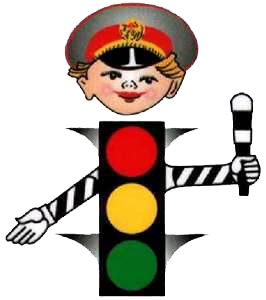 Разработала:Воспитатель старшего дошкольного возраста Шаталина Ирина ВалерьевнавПрограммное содержание:- Учить детей знать и соблюдать правила дорожного движения.- Закреплять знание дорожных знаков, сигналов светофора.- Воспитывать внимательность и умение сопереживать.Действующие лица: ведущий, волк, коза, козлята, ворон, медведь.Слева - домик ГИБДД. Справа - домик Козы. Между ними пешеходный переход (зебра). Над ними - светофор. По залу расставлены нужные дорожные знаки. Ведущий: Очень важная наука –Правила движения, И должны их соблюдать Все без исключения. Волк: Вы на знаки посмотрите И спасибо им скажите. Изучайте, уважайте, На дороге не зевайте. Ведущий: Тем, кто правила не знает, Тем, кто их не соблюдает, Мы расскажем и покажем Сказку «Волк и семеро козлят». Старая сказка на новый лад.Волк: Непростая сказка эта –В ней и шутка, и намек: В нашей сказке спрятан где-то Добрым молодцам урок.Коза сидит на лавочке около домика - перематывает клубок ниток. Два козлика сидят рядом и разговаривают, двое бодаются, трое играют в догонялки. Звучит вступление к песне козы. Коза (поет): Семь козляток у меня, Вот она - моя семья. Как зовут их, я скажу, По порядку расскажу. Вот Умейка - он умелый, Вот бодайка - очень смелый, Вот Дразнилка, вот Топтушка, Вот Мазилка, вот Болтушка. У меня одна дочушка Очень любит поболтать, Не умеет помолчать, У меня один козленок –Непоседа, постреленок. Больше всех его люблю, Малышом его зову.Коза обращается к козлятам, и они все садятся на лавочку у домика. Коза: На базар иду я снова,Чтоб купить вам всем обновы. Не случилось чтобы лиха, Посидите вы тут тихо.Берет корзинку, уходит из зала. Козлята сразу вскакивают, уходят от дома, играют в догонялки. Поют песню: Нам не нужен светофор, Светофор, светофор. Обойдемся без него, Без него, без него. Мы идем, куда хотим, Мы хотим, мы хотим, На него мы не глядим, Не глядим, не глядим. Пусть горит зеленый. Желтый или красный, До него нам дела нет, Он горит напрасно. Мы не станем ожидать,Ожидать, ожидать, Правила эти соблюдать, Соблюдать, соблюдать.Козлята танцуют на проезжей части дороги в потоке движущихся машин, пока две из них не сталкиваются друг с другом. Из одной машины выбегает Медведь.Медведь: Что несетесь под колеса, Козлята мокроносые? Ведь беда могла случиться! Надо вам, друзья, учиться. Как по улицам ходить, Чтоб к врачам не угодить. Выбегает Волк (свистит в свисток) Волк: Вы не в цирке. Здесь - дорога! Ну кого вы удивите? Повернется руль немного –Под машину угодите! Неужели вам не ясно? На дороге быть опасно! Нарушители, за мной!Уводит козлят в ГИБДД. Появляется Коза с полной корзиной, подходит к домику.Коза: Всем обновки я купила, Никого не позабыла. Вы к окошку подойдите, На корзину поглядите. Быстро, время не теряйте, Все обновки примеряйте. Замечает, что козлят нет. Коза (плачет): Ой беда, козлята где? Не видать козлят нигде! Влетает Ворон. Ворон: Недалеко я летал,Все видал, все видал, А козлята твои все У волка в ГИБДД. Коза хватается за голову и идет к Волку.Коза: Волк-волчок, отдай мне деток, Ненаглядных малолеток. Очень прошу тебя, Съешь тогда уж и меня. Не могу я жить без них. Моих деток дорогих. Волк: Ты газеты не читаешь,Новостей совсем, не знаешь: За порядком я слежу, В ГИБДД служу. Чтоб мамашей доброй зваться, С детьми нужно заниматься. Коза (возмущенно):Это я не занимаюсь? Это мало я стараюсь? Порядок в доме навожу. Целый день варю, стираю, Подметаю, прибираю. Минутки нет, чтоб отдохнуть. Ночью некогда вздремнуть. Я кормлю их очень вкусно, Что попросят - все куплю. Одеваю, обуваю, Только ими и живу. С базара я иду опять, Вот корзина - не поднять! Все обновки для ребят -Дорогих моих козлят. Все козлята любят жвачку, Покупаю им по пачке. Здесь - рубашки шведские, Джинсы турецкие, Кроссовки «Адидас», Все будут в самый раз. Вещи все из-за границы, Ведь свое нам не годится. Волк: В этом вся твоя печаль?Мне твоих козляток жаль. Слезы чтоб потом не лить, Нужно разуму учить. Очень важная наука –Правила движения. И должны их соблюдать Все без исключения. На первый раз прощу твоих козлят, А во второй пусть не попадаются! Все строятся в линейку. Ведущий: Чтобы правила движенияВзрослым, детям твердо знать, Нужно правила движения Постоянно повторять!Коза: Изучайте, изучайте правила движения И всегда их соблюдайте Все без исключения. Козлята: Ведь не зря на светофоре Зажигаются огни –Красный, желтый и зеленый –Нам хотят помочь они.